Name _____________________________________	Date____________Is the Equation True or False(Ch5 Go Math)  Is the number sentence true or false?			12 – 6 = 10 + 6			true or false			3 + 4 = 3 + 3 + 1			true or false			5 + 2 + 2 = 13 – 4			true or false			16 – 8 = 5 + 4				true or false The table shows ways to make 14.  Which shows a different way to make 14?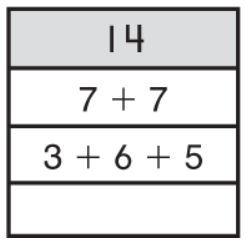 		Mastered			Not MasteredWhat number makes the sentence true? 3 + 4 = 9 – 5 + 8 = 14 – 17 – 	    = 3 + 42 + 		 = 10 – 87 + 9 = 		   + 1